41 INTERNATIONAL HYM 2014, 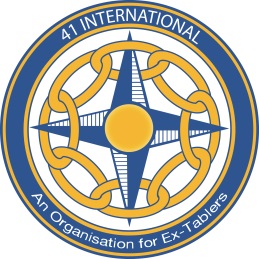 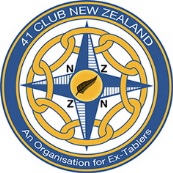 Blenheim, New Zealand.FAQ’sRegistration; Fill in the form on www.41club.org.nz  and email to;Derek Johns dcjohns@slingshot.co.nz Hotel Bookings in Blenheim; For those who are only coming to the HYM and/or doing their own travels, all bookings and payments for Blenheim are to be done through Marlborough Convention Centre who are holding rooms for 41er’s in Blenheim.Options and booking forms are on our website www.41club.org.nz , you will have to print the form, fill it in and then send it back to mcc@scenicgroup.co.nz .Those on the 41 Club Tours, your accommodation is included in the package deal.Tours; The South Island Pre Tour, There are only a few seats left, be quick as they are going fastThe South Island Post Tour is full and has a waiting list.The North Island Tours have been cancelled, however we will try to help you with your planning should you want to do your own thing.Payments; The easiest and most convenient way to pay is to use the Credit Card Authorisation Form from Mondo Travel. This way ensures that there are no extra International Transfer costs or surcharges. If you wish to make it even more secure you can fax this to Mondo Travel Motueka on +64 3 528 1286 rather than on email. However should you wish to pay by Bank Transfer please be aware that there are Bank charges both at your end and again here in New Zealand. 41 Club N Z bank account; HYM, account number 03 0599 0521434 00, Westpac Bank, Corner. Queen and Arthur St., Blenheim, New Zealand.   S.W.F.T. WPACNZ2WGetting to BlenheimAuckland and Christchurch are the main International Airports for New Zealand. Wellington, only has International flights from Australia.Train Travel; . http://www.kiwirailscenic.co.nzTransScenic Kiwi Rail have offered a discounted rate for 41ers over the period of the HYM.Their offer is as follows;A guaranteed rate for which there are only a limited amount of seats (10 per service normally):Coastal Pacific - Christchurch to Blenheim (or vice versa)  $99.00 per person each wayTranz Alpine - Christchurch to Greymouth (or vice versa) $129.00 per person each wayNorthern Explorer - Auckland to Wellington (or vice versa) $139.00 per person each way.  If a stopover required $10.00 per stop over (resume the journey another day).Above fares have to be reserved direct with Faye Jenkins (KiwiRail Scenic Retail and Groups Manager) who's email address is faye.jenkins@kiwirail.co.nz and contact phone numbers are (03 341 1414 or 027 443 7491) and once paid for are non-refundable.All booking requests must make mention of 41 Club and again are available for the period 20 October to 14 November 2014. From Auckland  which is the furthest away you could;Train; on the scenic “Northern Explorer” , this runs 3 time a week and takes 11 hours. http://www.kiwirailscenic.co.nz/northern-explorer/ Fly; to Wellington, being main centres the flights are reasonably priced.Have a look on http://www.airnewzealand.co.nz which does most of the flights to Blenheim and check http://grabaseat.co.nz/ online fare finder for special deals.Bus; https://www.intercity.co.nz/ there are others as well.Rental vehicles; http://www.aatravel.co.nz/ is our Automobile Association and has maps, travel times, things to see and do as well as links to rental firms and accommodation guides. Auckland to Wellington is 658 km’s, over 9 hours drivingFrom Wellington you can;Take a flight to the provincial airport at Blenheim which will probably cost as much or more than the flight from Auckland. 41 Club will transfer you from there to Blenheim.Or go on the Inter Islander Ferry https://www.interislander.co.nz/ across Cook Strait and through the beautiful Queen Charlotte Sound to Picton, from where you will be transferred to Blenheim by the 41 Club.From Christchurch you can; Fly; to Blenheim, once again expensive. See above for detailsTrain; http://www.kiwirailscenic.co.nz/coastal-pacific that leaves Christchurch at 7:00 in the morning and arrives in Blenheim 11:45, not the cheapest but a lovely trip.Bus; https://www.intercity.co.nz/ Leaves twice a day, 7:00am & 4:00pm and takes around 4 hours 45 min’s. Approx half the price of train and have special deals.http://www.atomictravel.co.nz/ cheaper still, but more backpacker style.Rental vehicles; connect up with others and hire a vehicle. http://www.aatravel.co.nz/ is our Automobile Association and has maps, travel times, things to see and do as well as links to rental firms and accommodation guides. Drive time to Blenheim from Christchurch (308 km’s) is 4 & ½ hours.